บันทึกข้อความ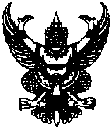 ส่วนราชการ  กลุ่มสาระการเรียนรู้............................... โรงเรียนปากช่อง  จังหวัดนครราชสีมาที่  วก...................................		วันที่..................................เรื่อง  	การสับเปลี่ยนคาบสอนระหว่างครูต่างกลุ่มสาระการเรียนรู้ ในระหว่างการลาหรือไปราชการเรียน  	รองผู้อำนวยการโรงเรียน  ฝ่ายวิชาการ 	ด้วยข้าพเจ้า......................................................................................ตำแหน่ง............อันดับ......ขออนุญาตมอบหมายการสอน /แลกคาบสอน   รวมเป็นเวลา...................วัน  รวม.........................คาบ เนื่องจาก ข้าพเจ้า	 ได้ขออนุญาตไปปฏิบัติราชการ ที่ …………………………………………………………………..เรื่อง……………………………………………………………………………..ตั้งแต่วันที่.............เดือน...............................พ.ศ..................ถึงวันที่ ………………….เดือน…………………………………………….พ.ศ. ………………………… ลากิจส่วนตัว/ ลาป่วยโดยมีรายละเอียดดังนี้จึงเรียนมาเพื่อโปรดทราบและพิจารณาอนุญาต				               ลงชื่อ...................................................					     (..................................................................)ว/ด/ปคาบที่รายวิชาชั้น/ห้องครูผู้สอนแทน/ครูผู้รับสับเปลี่ยนคาบครูผู้สอนแทน/ครูผู้รับสับเปลี่ยนคาบครูผู้สอนแทน/ครูผู้รับสับเปลี่ยนคาบว/ด/ปคาบที่รายวิชาชั้น/ห้องชื่อ-สกุลสับเปลี่ยนเป็น ว/ด/ปลงชื่อรับทราบความเห็นหัวหน้ากลุ่มสาระการเรียนรู้......................................................................................................................................................................(.............................................................................)หัวหน้ากลุ่มสาระการเรียนรู้..........................ความเห็นรองผู้อำนวยการโรงเรียนปากช่อง......................................................................................................................................................................(.............................................................................)รองผู้อำนวยการโรงเรียน ฝ่ายวิชาการ